	                        Town of North Stonington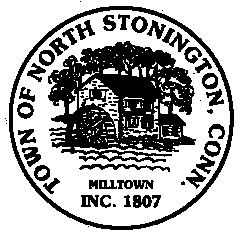 			                      Board of Selectmen Meeting	                                           New Town Hall Conference Room				                    November 14, 2017				                            7:00 PMAGENDA           1.    Call to Order/ Roll Call2.    Pledge of Allegiance3.    Commission appointments-		Conservation Commission		Zoning Board of Appeals		Water Pollution Control Authority-Carl Johnston		School Modernization Committee-Sam Cherenzia4.    Peter Gruftstedt-Swantown Hill Road Little League Fields5.    Board of Selectmen Turn-over Items6.    Tax Refunds7.    Minutes8.    Correspondence9.    Public Comments and Questions10.  Adjournment